Fun at home: Literacy and Numeracy activities # ScottishAttainmentChallenge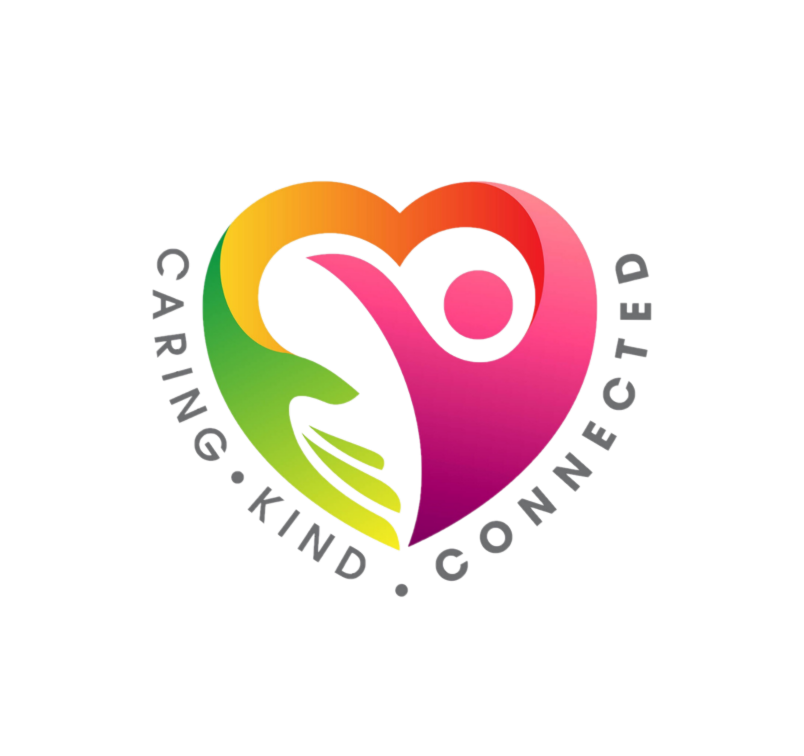 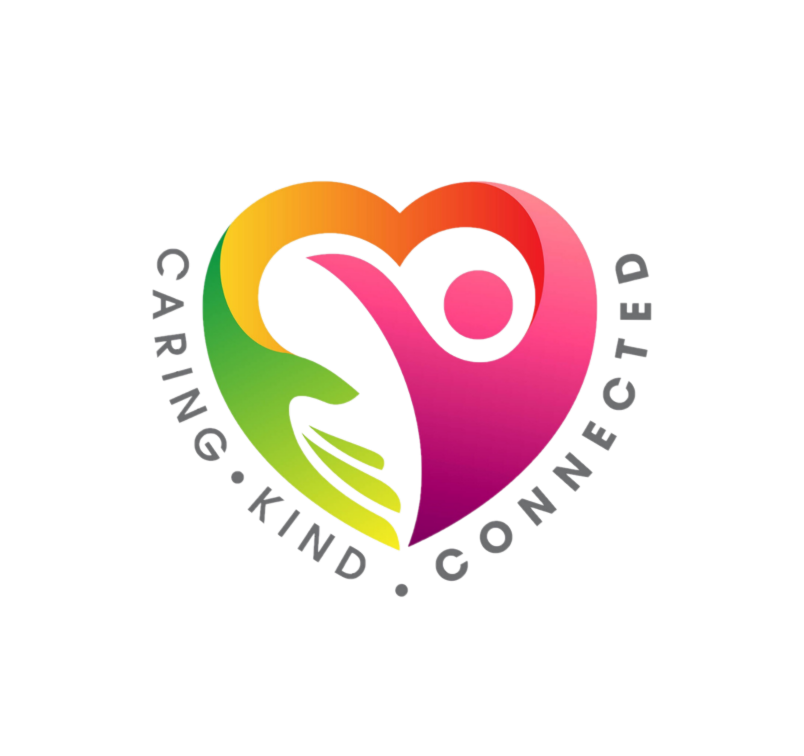 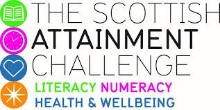 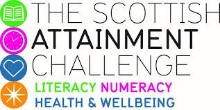 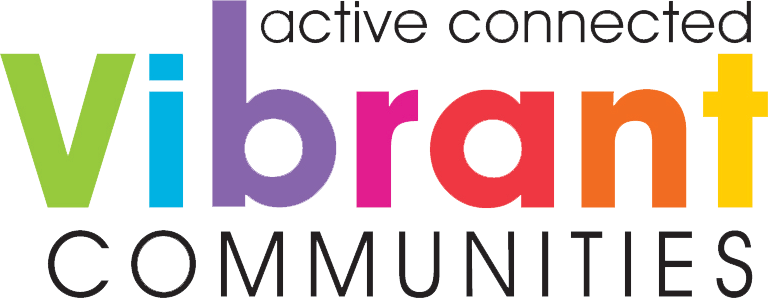 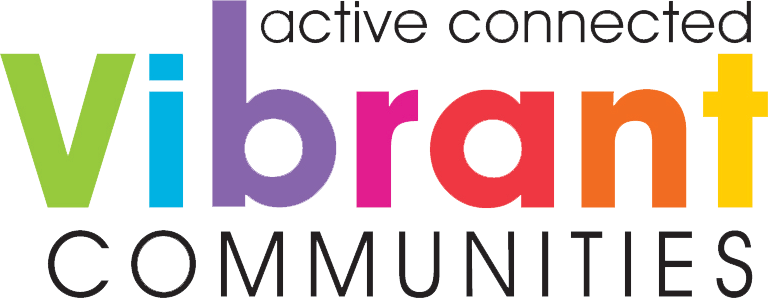 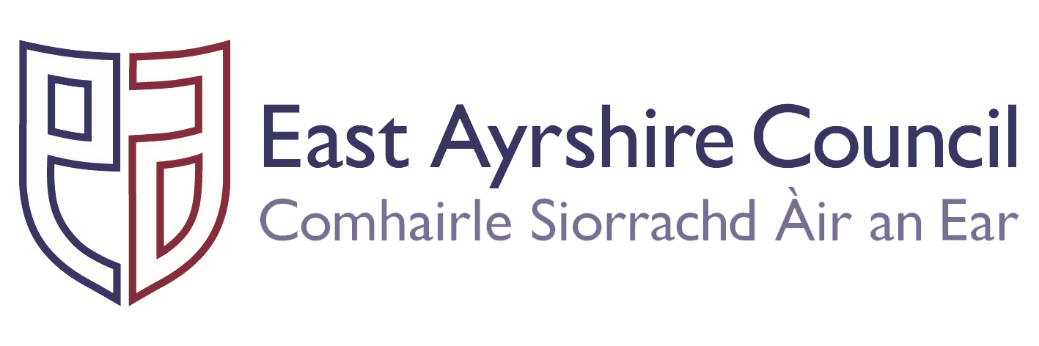 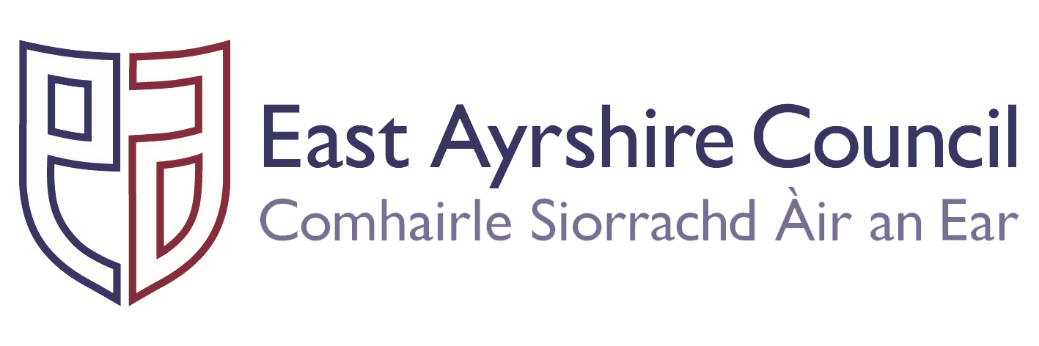 #Family and Youth Literacies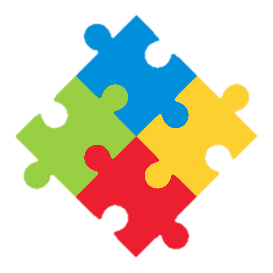 Activity: Colour Pencils Xylophone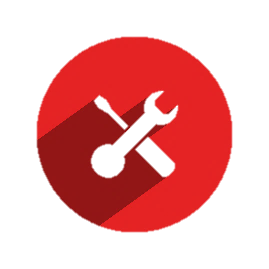                                    You will need: Colour pencils, glue                 or sticky tape, bits of wood, plastic                 (or rulers) for the frame, sharpener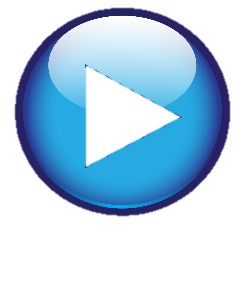                 How to play: Fasten your colour                pencils in descending lengths on                 the frame you made with the wood or plastic. (sharpen your pencils till they are the size you want). When they are tightly secured with glue or sticky tape, you are ready to start playing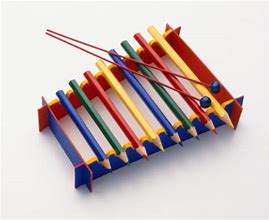 